Dansk Kennel Klub          Udvidet Mentalbeskrivelse UMB ©	 DKK 2022 / 6. udgave, side: 1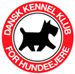  DKK reg. nr.:                                                                                                                 DKK 2022 / 6. udgave,  side: 2Arrangerendespecialklub:Arrangerendespecialklub:DKK reg. nr.:DKK reg. nr.:Ejers navn:Ejers navn:ID-nummer (chip eller tatovering)ID-nummer (chip eller tatovering)Hund navn:(stambogsnavn)Hund navn:(stambogsnavn)Teamleder:Teamleder:Race:Race:Mentalbeskrivere Mentalbeskrivere Testdato/sted:Testdato/sted:Figuranter (AlleFiguranter (AlleTESTMODEL:TESTMODEL:TESTMODEL:123334455KontaktKontaktKontakt Afviser kontakt, knurrer og/eller bidforsøg Undviger kontakt- kryber og trækker sigAccepterer kontakt	- er helt uengageret- trækker sig ikkeAccepterer kontakt	- er helt uengageret- trækker sig ikkeAccepterer kontakt	- er helt uengageret- trækker sig ikkeTager selvstændig kontakt. BalanceretTager selvstændig kontakt. Balanceret Påtrængende kontakt- anledning mangler- kan evt. hoppe og gø Påtrængende kontakt- anledning mangler- kan evt. hoppe og gøKontaktHåndtering(følge med)Håndtering(følge med)Vil ikke følge med Følger med et stykke.Evt. i fuld line væk fra TL Følger modvilligt med hele vejen Følger modvilligt med hele vejen Følger modvilligt med hele vejenFølger med uden besværFølger med uden besværFølger villigt medFølger villigt medKontaktHåndtering(berøring)Håndtering(berøring) Flugtforsøg / kraftig trueadfærdKraftige unddragelser / truslerUnddrager sig aktiv håndtering, ingen trueadfærdUnddrager sig aktiv håndtering, ingen trueadfærdUnddrager sig aktiv håndtering, ingen trueadfærdLader sig håndtereLader sig håndtereLader sig villigt håndtereLader sig villigt håndtereTræk       LegLegLegLeger ikke
  1                      2 Leger ikke.Viser interesse
  1                      2 Leger – starter langsomt 

  1                      2 Leger – starter langsomt 

  1                      2 Leger – starter langsomt 

  1                      2 Leger - starter hurtigt  1                      2 Leger - starter hurtigt  1                      2  Leger meget aktivt. Starter meget hurtigt.  1                      2  Leger meget aktivt. Starter meget hurtigt.  1                      2 Træk       LegGribe og bæreGribe og bæreGriber ikke  1                      2 Griber ikke straksSnuser først på objektet.  1                      2 Griber forsigtigt eller nipper i objektet.  1                      2 Griber forsigtigt eller nipper i objektet.  1                      2 Griber forsigtigt eller nipper i objektet.  1                      2 Griber med hele munden, tager fat.  1                      2 Griber med hele munden, tager fat.  1                      2 Griber meget målbevidst, evt. svær at afbryde.  1                      2 Griber meget målbevidst, evt. svær at afbryde.  1                      2 Træk       LegTager fatTager fatTager ikke fatTager forsigtigt fat, slipper evt. hurtigt.Tager fat, slipper og tager fat igen. Tager fat, slipper og tager fat igen. Tager fat, slipper og tager fat igen. Tager straks fat og holder fastTager straks fat og holder fastHugger direkte fat og holder fastHugger direkte fat og holder fastTræk       LegTrækkerTrækkerTrækker ikkeTrækker forsigtigtTrækker uden at ruskeTrækker uden at ruskeTrækker uden at ruskeTrækker og rusker til TL slipper Trækker og rusker til TL slipper Trækker og rusker, fortsætter med at ruske, efter TL har sluppetTrækker og rusker, fortsætter med at ruske, efter TL har sluppetNysgerrighedReaktionReaktion Ingen reaktionReagerer 1. gangReagerer 1. og 2. gang. Interessen falderReagerer 1. og 2. gang. Interessen falderReagerer 1. og 2. gang. Interessen falderReagerer 1. og 2. gang.Interessen fastholdesReagerer 1. og 2. gang.Interessen fastholdesReagerer 1. og 2. gang. Interessen øges. Bliver ivrigReagerer 1. og 2. gang. Interessen øges. Bliver ivrigNysgerrighedUndersøgeUndersøgeUndersøger ikkeUndersøger. Kommer ikke tættere end 1/3 af den samlede afstandUndersøger. Kommer indenfor 1/3 af den samlede afstandUndersøger. Kommer indenfor 1/3 af den samlede afstandUndersøger. Kommer indenfor 1/3 af den samlede afstandKommer i kontakt med figurantenKommer i kontakt med figurantenUndersøger. Bryder for andre ting. Kommer evt. i kontakt med fig.Undersøger. Bryder for andre ting. Kommer evt. i kontakt med fig.NysgerrighedSkrækSkrækIngen skrækreaktionerStopper én eller to gangeStopper flere gange.UndvigemanøvreStopper flere gange.UndvigemanøvreStopper flere gange.UndvigemanøvreFlygter højst (vender sig bort)Flygter højst (vender sig bort)Flygter mere end Flygter mere end JagtFartFartStarter ikke1                     2 Starter, men afbryderFuldfører ikke1                     2 Når frem. Starter langsomt. Farten øges under forløbet 1                       2 Når frem. Starter langsomt. Farten øges under forløbet 1                       2 Når frem. Starter langsomt. Farten øges under forløbet 1                       2 Starter med høj fart og fuldfører 1                       2 Starter med høj fart og fuldfører 1                       2 Starter med meget høj fart Løber evt. forbi byttet1                        2 Starter med meget høj fart Løber evt. forbi byttet1                        2 JagtFartFartStarter ikke1                     2 Starter, men afbryderFuldfører ikke1                     2 Når frem. Starter langsomt. Farten øges under forløbet 1                       2 Når frem. Starter langsomt. Farten øges under forløbet 1                       2 Når frem. Starter langsomt. Farten øges under forløbet 1                       2 Starter med høj fart og fuldfører 1                       2 Starter med høj fart og fuldfører 1                       2 Starter med meget høj fart Løber evt. forbi byttet1                        2 Starter med meget høj fart Løber evt. forbi byttet1                        2 JagtFangstFangstOverser bevidst.Når ikke frem til byttet1                     2 Tager ikke byttetSnuser ikke til byttet1                      2 Tager ikke byttet, men snuser til byttet1                        2 Tager ikke byttet, men snuser til byttet1                        2 Tager ikke byttet, men snuser til byttet1                        2 Tager byttet tøvende1                       2 Tager byttet tøvende1                       2 Tager byttet straks Målbevidst1                        2 Tager byttet straks Målbevidst1                        2 JagtFangstFangstOverser bevidst.Når ikke frem til byttet1                     2 Tager ikke byttetSnuser ikke til byttet1                      2 Tager ikke byttet, men snuser til byttet1                        2 Tager ikke byttet, men snuser til byttet1                        2 Tager ikke byttet, men snuser til byttet1                        2 Tager byttet tøvende1                       2 Tager byttet tøvende1                       2 Tager byttet straks Målbevidst1                        2 Tager byttet straks Målbevidst1                        2 FlokIntensitetIntensitetSøger ikke1                     2 Søger, men afbryder1                      2 Søger tiden ud,finder ikke flokfører1                        2 Søger tiden ud,finder ikke flokfører1                        2 Søger tiden ud,finder ikke flokfører1                        2 Søger, finder føreren1                       2 Søger, finder føreren1                       2 Søger, blokererOptræder irrationelt1                        2 Søger, blokererOptræder irrationelt1                        2 FlokIntensitetIntensitetSøger ikke1                     2 Søger, men afbryder1                      2 Søger tiden ud,finder ikke flokfører1                        2 Søger tiden ud,finder ikke flokfører1                        2 Søger tiden ud,finder ikke flokfører1                        2 Søger, finder føreren1                       2 Søger, finder føreren1                       2 Søger, blokererOptræder irrationelt1                        2 Søger, blokererOptræder irrationelt1                        2 FlokSkrækfigurerSkrækfigurerIngen skrækreationerStopper én eller to gange. UndvigerStopper flere gange.UndvigemanøvreStopper flere gange.UndvigemanøvreStopper flere gange.Undvigemanøvre Flygter højst (vender sig bort) Flygter højst (vender sig bort)Flygter mere end Flygter mere end FlokAfreaktionAfreaktionViser ikke ubehag ved passagerneViser lidt ubehag ved en af passagerne, evt. med bue eller  tempoændringViser ubehag, evt. med bue eller tempoændring 1. passage. Faldende  ubehag  2. og 3. passageViser ubehag, evt. med bue eller tempoændring 1. passage. Faldende  ubehag  2. og 3. passageViser ubehag, evt. med bue eller tempoændring 1. passage. Faldende  ubehag  2. og 3. passageViser ubehag, evt. med bue eller tempoændring ved mindst  to passager, uden faldende intensitetViser ubehag, evt. med bue eller tempoændring ved mindst  to passager, uden faldende intensitetViser kraftigt ubehag eller øget ubehag ved samtlige passagerViser kraftigt ubehag eller øget ubehag ved samtlige passagerFlokKoncentrationKoncentrationOptræder koncentreret og målbevidsti hele forløbetBryder én gang med ikke-konfliktudløst handlingBryder to gange med ikke-konfliktudløst handlingBryder to gange med ikke-konfliktudløst handlingBryder to gange med ikke-konfliktudløst handlingBryder flere gange med ikke-konfliktudløst handlingBryder flere gange med ikke-konfliktudløst handlingHunden hindres i rationel adfærd pga. koncentrationsproblemHunden hindres i rationel adfærd pga. koncentrationsproblemOverraskelseSkrækSkrækStopper - kort stop. Ingen undvigelserStopper, dukker sig evt.Undvigemanøvre (uden at vende sig bort)Undvigemanøvre (uden at vende sig bort)Undvigemanøvre (uden at vende sig bort)Flygter højst (vender sig bort)Flygter højst (vender sig bort)Flygter mere end Flygter mere end OverraskelseTrusler /aggressivitetTrusler /aggressivitetIngen trueadfærdÉn eller totrusselshandlingerMere end to trusselshandlinger eller vedvarende truslerMere end to trusselshandlinger eller vedvarende truslerMere end to trusselshandlinger eller vedvarende truslerMange og vedvarende kraftige trusler, evt med angrebMange og vedvarende kraftige trusler, evt med angrebKraftig trueadfærd med angrebKraftig trueadfærd med angrebOverraskelseNysgerrighedNysgerrighedGår frem til kedeldragten med ekstra hjælp fra fører.Går ikke fremGår frem til kedeldragten når føreren taler til dragtenGår frem til kedeldragten, når føreren står ved dragtenGår frem til kedeldragten, når føreren står ved dragtenGår frem til kedeldragten, når føreren står ved dragtenGår frem til kedel-dragten, når føreren er gået halvt fremGår frem til kedel-dragten, når føreren er gået halvt fremGår frem uden hjælp, evt. med lav kropsholdningGår frem uden hjælp, evt. med lav kropsholdningOverraskelseAfreaktionAfreaktionViser ikke ubehag ved passagerneViser lidt ubehag ved en af passagerne, evt. med bue eller  tempoændringViser ubehag, evt. med bue eller tempoændring 1. passage. Faldende  ubehag  2. og 3. passageViser ubehag, evt. med bue eller tempoændring 1. passage. Faldende  ubehag  2. og 3. passageViser ubehag, evt. med bue eller tempoændring 1. passage. Faldende  ubehag  2. og 3. passageViser ubehag, evt. med bue eller tempoændring ved mindst  to passager, uden faldende intensitetViser ubehag, evt. med bue eller tempoændring ved mindst  to passager, uden faldende intensitetViser kraftigt ubehag eller øget ubehag ved samtlige passagerViser kraftigt ubehag eller øget ubehag ved samtlige passagerLydSkrækSkrækStopper - kort stop.Ingen undvigelserStopper, dukker sig evt.Undvigemanøvre(uden at vende sig bort)Undvigemanøvre(uden at vende sig bort)Undvigemanøvre(uden at vende sig bort)Flygter højst (vender sig bort)Flygter højst (vender sig bort)Flygter mere end Flygter mere end LydNysgerrighedNysgerrighedGår frem til pladen med ekstra hjælp fra fører. Går ikke fremGår frem til pladen, når føreren taler til pladenGår frem til pladen, når føreren står ved pladenGår frem til pladen, når føreren står ved pladenGår frem til pladen, når føreren står ved pladenGår frem til pladen, nårføreren er gået halvt fremGår frem til pladen, nårføreren er gået halvt fremGår frem uden hjælp, evt. med lav kropsholdningGår frem uden hjælp, evt. med lav kropsholdningLydAfreaktionAfreaktionViser ikke ubehag ved passagerneViser lidt ubehag ved en af passagerne, evt. med bue eller  tempoændringViser ubehag, evt. med bue eller tempoændring 1. passage. Faldende  ubehag  2. og 3. passageViser ubehag, evt. med bue eller tempoændring 1. passage. Faldende  ubehag  2. og 3. passageViser ubehag, evt. med bue eller tempoændring 1. passage. Faldende  ubehag  2. og 3. passageViser ubehag, evt. med bue eller tempoændring ved mindst  to passager, uden faldende intensitetViser ubehag, evt. med bue eller tempoændring ved mindst  to passager, uden faldende intensitetViser kraftigt ubehag eller øget ubehag ved samtlige passagerViser kraftigt ubehag eller øget ubehag ved samtlige passagerAktivitetsniveauAktivitetsniveauAktivitetsniveauInaktiv- UinteresseretOpmærksom- Står, sidder eller liggerGår rundt. Evt. snuser, spiser græs eller bider i pinde under forløbetGår rundt. Evt. snuser, spiser græs eller bider i pinde under forløbetGår rundt. Evt. snuser, spiser græs eller bider i pinde under forløbetSkifter hurtigt aktivitet, graver, bider i pinde, springer opSkifter hurtigt aktivitet, graver, bider i pinde, springer opSkifter meget hurtigt mellem aktiviteterne. Piber, gør, trækker i linenSkifter meget hurtigt mellem aktiviteterne. Piber, gør, trækker i linenTESTMODEL:TESTMODEL:12345KampadfærdKamp Ingen kampadfærd En eller to kamphandlinger i hele forløbetMere end to kamphandlinger.Svarer aktiv figurantMange og vedvarende kamphandlinger med udfordring af passiv figurant efter momentets 1. halvdel  Kraftig kampadfærd i hele forløbet.Udfordrer passiv figurantKampadfærdTruslerIngen trueadfærd Én eller to trusselshandlinger i en del eller hele forløbetMere end to ellervedvarende trusleri en del af forløbetMange og vedvarende kraftige trusler, evt med angrebKraftig trueadfærd med angreb i første tredjedel – eller impulsivtKampadfærdSkrækViser ingenflugttendenserÉn eller to flugthandlingerSkifter mellem begyndende flugt og kontrolFlugt eller afbrudt flugt efter momentets første tredjedelFlygter i linens længde i momentets første tredjedelKampadfærdNysgerrighedGår frem til figuranten, når figuranten er demaskeret.Kommer ikke fremGår frem til figuranten, når fører taler til figurantenGår frem til figuranten, når fører står ved figurantenGår frem til figuranten, når fører er gået halvt frem mod figurantenGår  frem til figuranten uden hjælp, evt. med lav kropsholdningKampadfærdKonflikterIngen konflikthandlingerUdfører i forløbet én konflikthandlingUdfører i forløbet to konflikthandlingerUdfører flere konflikthandlingerHunden hindres i rationel adfærd p.g.a. mange eller vedvarende konflikthandlingerKampadfærdKoncentrationOptræder koncentreret og målbevidsti hele forløbetBryder én gang med ikke-konfliktudløst handlingBryder to gange med ikke-konfliktudløst handlingBryder flere gange med ikke-konfliktudløst handlingHunden hindres i rationel adfærd p.g.a. koncentrationsproblem.TrueadfærdTruslerIngen trueadfærdÉn eller to trusselshandlinger i en del eller hele forløbetMere end to ellervedvarende trusleri en del af forløbetMange og vedvarende kraftige trusler, evt med angrebKraftig trueadfærd med angreb i første tredjedel – eller impulsivtTrueadfærdKampIngen kampadfærdEn eller to kamphandlinger i hele forløbetMere end to kamphandlinger.Mange og vedvarende kamphandlinger med udfordring  efter momentets 1. halvdel Kraftig kampadfærd med udfordring i hele forløbet.TrueadfærdSkrækViser ingenflugttendenserÉn eller to flugthandlingerSkifter mellem begyndende flugt og kontrolFlugt eller afbrudt flugt efter momentets første tredjedelFlygter i linens længde i momentets første tredjedelTrueadfærdNysgerrighedGår frem til figuren med ekstra hjælp fra fører.Går ikke fremGår frem til figuren, når fører taler til figurenGår frem til figuren, når fører står ved figurenGår frem til figuren, når fører er gået halvt frem mod figurenGår  frem til figuren uden hjælp, evt. med lav kropsholdningTrueadfærdAfreaktionViser ikke ubehagViser lidt ubehag ved en af passagerne, evt. med bue eller  tempoændringViser ubehag, evt. med bue eller tempoændring 1. gang. Faldende  ubehag  2. og 3. gangViser ubehag, evt. med bue eller tempoændring mindst 2 gange, uden faldende intensitet Viser kraftigt ubehag eller øget ubehag ved samtlige passagerTrueadfærdKonflikterIngen konflikthandlingerUdfører i forløbet én konflikthandlingUdfører i forløbet to konflikthandlingerUdfører flere konflikthandlingerHunden hindres i rationel adfærd p.g.a. mange eller vedvarende konflikthandlingerTrueadfærdKoncentrationOptræder koncentreret og målbevidsti hele forløbetBryder én gang med ikke-konfliktudløst handlingBryder to gange med ikke-konfliktudløst handling Bryder flere gange med ikke-konfliktudløst handlingHunden hindres i rationel adfærd p.g.a. koncentrationsproblem.RevirforsvarTruslerIngen trueadfærdÉn eller to trusselshandlinger i en del eller hele forløbetMere end to ellervedvarende trusleri en del af forløbetMange og vedvarende kraftige trusler, evt med angrebKraftig trueadfærd med angreb i første tredjedel – eller impulsivtRevirforsvarSkrækViser ingenflugttendenserÉn eller to flugthandlingerSkifter mellem begyndende flugt og kontrolFlugt eller afbrudt flugt efter momentets første tredjedelFlygter i linens længde i momentets første tredjedelRevirforsvarNysgerrighedGår frem til figuranten, når figuranten er demaskeret.Kommer ikke frem   1                    2 Går frem til figuranten, når fører taler til figuranten   1                    2 Går frem til figuranten når fører står ved figuranten   1 x                   2 Går frem til figuranten, når fører er gået halv frem mod figuranten  1                    2 Går  frem til figuranten uden hjælp, evt. med lav kropsholdning   1                    2 RevirforsvarNysgerrighedGår frem til figuranten, når figuranten er demaskeret.Kommer ikke frem   1                    2 Går frem til figuranten, når fører taler til figuranten   1                    2 Går frem til figuranten når fører står ved figuranten   1 x                   2 Går frem til figuranten, når fører er gået halv frem mod figuranten  1                    2 Går  frem til figuranten uden hjælp, evt. med lav kropsholdning   1                    2 RevirforsvarKonflikterIngen konflikthandlingerUdfører i forløbet én konflikthandlingUdfører i forløbet to konflikthandlingerUdfører flere konflikthandlingerHunden hindres i rationel adfærd p.g.a. mange eller vedvarende konflikthandlingerRevirforsvarKoncentrationOptræder koncentreret og målbevidst i hele forløbetBryder én gang med ikke-konfliktudløst handlingBryder to gange med ikke-konfliktudløst handlingBryder flere gange med ikke-konfliktudløst handlingHunden hindres i rationel adfærd p.g.a. kocentrationsproblemerSkudSkudOpmærksom på lyd.Aktiv og/eller upåvirketReagerer på lyd – Genoptager aktivitet på samme niveuTilbageværende skræk.
Genoptager ikke aktvi-tet/passivitet på samme niveu. Evt.flugthandlingFlugt eller stivner 
(inaktiv – fryser)
Stigenende skrækVedvarende, kraftig flugt og/eller kraftige skræk reaktioner